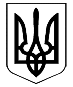 УКРАЇНАКОЛОМИЙСЬКА РАЙОННА ДЕРЖАВНА АДМІНІСТРАЦІЯІВАНО-ФРАНКІВСЬКОЇ ОБЛАСТІР О З П О Р Я Д Ж Е Н Н Явід 17.02.2015                              м.Коломия                                          №55Про надання статусу дитини, позбавленої батьківського піклування_______________________, _________ р.н.,_______________________, __________р.н.,_______________________, _________ р.н.,___________________________, ___________р.н.,_______________________, _____________ р.н.      З метою захисту прав дітей, мати яких позбавлена батьківських прав (рішення _______________ міськрайонного суду від ______ року                №_____________), батько: ______________________, _________ р.н., ________________, _________ р.н., _______________________________, __________ р.н., ________________________, _________ р.н., помер (свідоцтво про смерть від _________ року, серія ____________), батько _________________________, ____________ р.н.,  записаний відповідно до           ч. 1 ст. 135 Сімейного кодексу України  (довідка відділу державної реєстрації актів цивільного стану  по ____________ району від  __________ року №______________________), керуючись п.п. 3, 22   Порядку провадження органами опіки та піклування діяльності, пов’язаної із захистом прав дитини, затвердженого  постановою Кабінету Міністрів України  від 24.09.2008 року №866 „Питання діяльності  органів опіки та піклування, пов’язаної із захистом прав дитини” та враховуючи інтереси дітей:                                                                                                                                    1. Надати  ______________________, _______ р.н., _________________ __________, _________ р.н., ____________________________, _________ р.н.,_______________________________, ________ р.н., та _________________ ____________, ________ р.н., статус дитини, позбавленої батьківського піклування.2. Зберегти право користування житлом за адресою: с. _________,         вул. _______, ___, ______________ району, ________________ області за малолітніми дітьми: __________________________, _____________ р.н.,     __________________, __________ р.н.,  ______________________________, __________ р.н.,  __________________________________, _________ р.н., та __________________________, ______________ р.н. 3. Координацію роботи по узагальненню інформації щодо виконання розпорядження покласти на головного відповідального виконавця – службу у справах дітей Коломийської райдержадміністрації.4. Контроль за виконанням розпорядження покласти на заступника голови районної державної адміністрації Любов Михайлишин.Голова районноїдержавної адміністрації                                                      Любомир Глушков